PREFEITURA MUNICIPAL DE RIBEIRÃO CORRENTE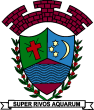 DEPARTAMENTO DE EDUCAÇÃOE.M.E.B. “JORNALISTA GRANDUQUE JOSÉ”Rua Marechal Deodoro, 815 – Bairro Centro – Ribeirão Corrente - SP. CEP: 14445-000 - Fone: (16) 3749.1017Ato de Criação: Lei Municipal Nº 986, de 20 de março de 2008Email - granduquejose@educacao.sp.gov.brPERÍODO DE ESTUDO EM CASA -  DISTANCIAMENTO SOCIAL – COVID-19TRABALHO DE LÍNGUA PORTUGUESA – 9º ANO A e B16ª e 17ª SEMANAS  -  DE 20 A 31 DE JULHO DE 2020PROFª.Isabel Delgado e  Helena Maria LourençoE.M.E.B. JORNALISTA GRANDUQUE JOSÉOlá, alunos, tudo bem com vocês? Espero que sim.Para as próximas duas semanas, vocês farão um trabalho que será utilizado no fechamento de notas relativo ao segundo bimestre, sendo que o conteúdo  é leitura, interpretação textual e de ortografia, questões referentes ao conteúdo estudado, ou seja, sílaba tônica e regras de acentuação.Caros alunos do 9º B, aqui é a professora Helena,  solicito o empenho de vocês no envio de fotos das atividades realizadas no 1º e 2º bimestre, visto que poucos alunos o fizeram. Reforço que tais atitudes  serão muito importantes no fechamento satisfatório de cada bimestre.O trabalho deverá ser entregue junto com a avaliação.Peço que façam tudo com capricho e respondam às questões atentamente.                                                                                                                  Bons estudos!Leia o texto abaixo.Muitos dizem ser necessário estudar em um ambiente silencioso, sem distrações. No entanto, para alguns, o estudo em um ambiente tranquilo também pode ser tedioso e não render em nada. Por isso apoiamos aqueles que gostam de músicas para estudar.Embora alguns estudos digam que ouvir música não é bom para estudo, acreditamos que ouvir música é uma boa alternativa para estudar calmamente. Você pode criar um ambiente tranquilo, onde você pode ser produtivo estudando sem ser em um silêncio absoluto. A música também ajuda a elevar o seu humor e motivá-lo a continuar, e tem alguns que dizem que ajuda na memorização e no ânimo para estudar.Mas o desafio é escolher as músicas para estudar. Se você escolher o tipo errado de música, você pode acabar se distraindo com ela, em vez de melhorar a sua concentração para estudar para as próximas provas.Disponível em: <https://www.examtime.com/pt-BR/blog/musicas-para-estudar/>. Acesso em: 11 maio 2013. Fragmento. 1. Qual é o trecho que apresenta a informação principal desse texto?   A) “Muitos dizem ser necessário estudar em um ambiente silencioso,...”. (1° parágrafo)   B) “... acreditamos que ouvir música é uma boa alternativa para estudar calmamente.”. (2° parágrafo)   C) “... e tem alguns que dizem que ajuda na memorização...”. (2° parágrafo)    D) “Se você escolher o tipo errado de música, você pode acabar se distraindo com ela,...”. (3° parágrafo) Leia o texto abaixo e responda.QUAL É A FUNÇÃO DE UM JARDIM?A palavra jardim vem do hebreu e significa “proteger”. Um jardim, portanto, é um local de cultivo e proteção das plantas. Ele pode servir para pequenos propósitos, como o simples desejo de desfrutar a beleza das flores, ou até trazer benefícios à saúde.Na verdade, as características e funções dos jardins mudaram ao longo dos anos. Para não nos perdermos nesse caminho, melhor dividirmos os jardins em tipos, com características próprias e que representem diferentes fases da História.(Revista Ciência Hoje das Crianças, número 200, pág.3)2. Pela leitura do texto, pode-se entender que o jardim apresenta uma função secundária, que é(A) proteger as plantas.(B) cultivar as plantas.(C) desfrutar a beleza das flores.(D) representar diferentes fases da História.Café com leite não é uma mistura nutritivaMuita gente acha a combinação perfeita, pois o café ajuda a despertar e o leite alimenta. De fato, a cafeína dá uma ligada no cérebro e o leite tem proteínas e cálcio. Mas os taninos, que dão cor ao café, atrapalham a absorção dos nutrientes. “Essa competição é comum em outros tipos de alimento. No café com leite, ela é ainda mais prejudicial para mulheres perto da menopausa, que precisam de bastante cálcio”, diz a nutricionista Heloísa Guarita.Mundo Estranho. São Paulo: Abril, abr. 2008, ed. 74, p. 34. 3. A informação principal desse texto está em:A) “... o café ajuda a despertar e o leite alimenta.”.B) “... a cafeína dá uma ligada no cérebro...”.C) “... o leite tem proteínas e cálcio.”.D) “... os taninos atrapalham a absorção dos nutrientes.”.Saúde sempre em diaTodo mundo precisa ter um documento que recebeu quando nasceu: a carteira de vacinação.Nela são marcadas todas as vacinas que já tomamos e as que ainda temos de tomar.É necessário manter essa carteirinha sempre em dia, pois as vacinas são importantes para prevenir doenças perigosas causadas por vírus ou bactérias.Paralisia, sarampo, catapora, gripe, caxumba e rubéola são exemplos de doenças virais. Entre as bacterianas, algumas das mais sérias são o tétano, a coqueluche, a difteria, a tuberculose e a meningite. Pegar uma delas pode significar passar dias de cama, com sintomas muito chatos e, em alguns casos, até bem perigosos. Para não correr riscos é preciso se cuidar e tomar as vacinas.Recreio. n. 217. 4. Esse texto fala principalmente sobreA) a importância das vacinas para nossa saúde.B) as vantagens de se ter uma carteirinha.C) como receber documentos de identidade.D) como se recuperar do sarampo e da gripe.5. As palavras música, ânimo, próxima e cérebro são acentuadas porque seguem as regras das Proparoxítonas. Oxítonas. Monossílabas. Paroxítonas.6. Aponte a opção em que as duas palavras são acentuadas devido à mesma regra:  A) História, propósitos.B) número, história.C) você, café.D) cálcio, até.7. Assinale a alternativa em que todas as palavras são acentuadas por serem paroxítonas:A) vacinação, combinação, função.B) é, dá, sérias, diz.C) tétano, cafeína, riscos.D) vírus, amável, clímax.8. A palavra pés tem a mesma regra de acentuação de:A) bambolê, refém, também.B) já, lá, fé.C) álbum, saúde, tétano.D) proteínas, Ciência, número.